VASKÚTI SZÉKELYEK EGYESÜLETEA  bukovinai Fogadjistenből származó székelységet 1945-ben telepítették Vaskútra.Az évtizedek során a lassan beilleszkedő székelyek  elfogadták a többnemzetiségű,sok vegyes házassággal színesedő közösséget.A népcsoport iránti érdeklődés, identitás keresés az 1980-as évektől számítható, ami az 1990-es évek végére megerősödött.Egyesületünk 2005.november 8.-án alakult, az egyesület 2007 óta bejegyzett egyesületként működik.A hagyományos farsangi Székely bál  27 éve kerül megrendezésre, mely jó hangulatáról híres nem csak Vaskúton,de a környező településeken is.2006-ban megrendeztük a Dél-alföldi székelyek találkozóját, melyet a következő évben Bácskai székely sokadalmak néven megismételtünk.                                                                                                                                                         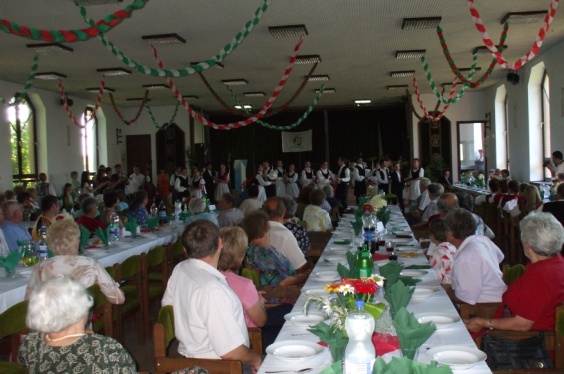 2007-től néhány éven át Málé bálat rendeztünk ,mely egyben gasztronómiai bemutató is volt. 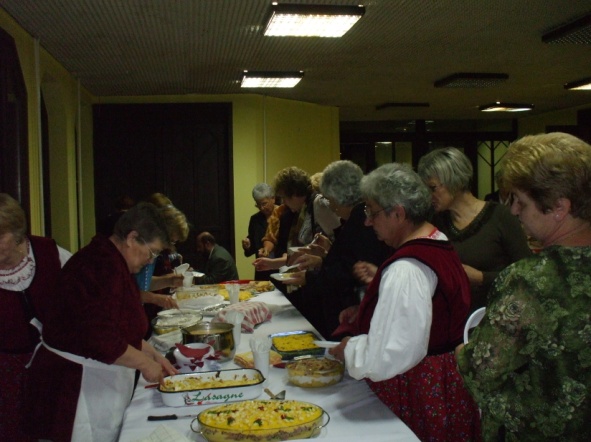 2008-ban egy pályázatnak köszönhetően népviseleteket csináltattunk, melyeket rendezvényeinken viselünk.Évek óta hagyomány,hogy februárban közös disznóvágást tart az egyesület, itt megemlékezünk a bukovinai disznóvágásokról, felelevenítjük a szokásokat és egy vidám közösségi élmény is egyben. 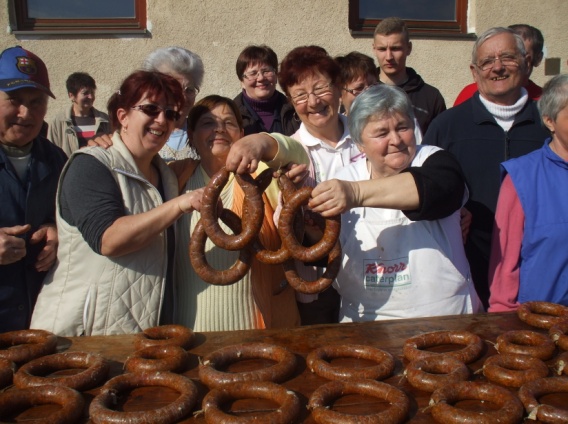 Az egyesület fő rendezvénye a Szent Mihály naphoz köthető Székely búcsú,  ezen a rendezvényen a fogadjisteni búcsúkra emlékezünk, a szentmisét a temetői kopjafánál tartott megemlékezés követi. 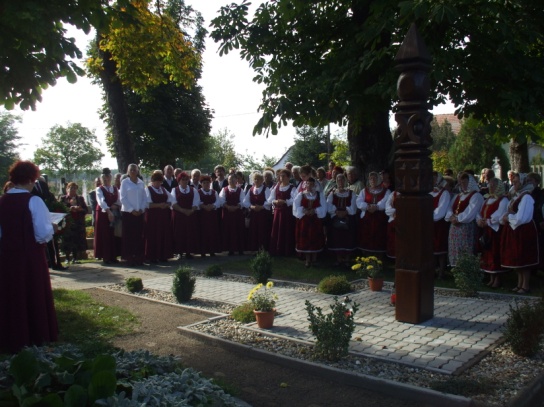 A rendezvényre székely tagszervezeteket, tánccsoportokat és énekkarokat hívunk vendégül, ezzel is színesítve programunkat.2018-ban mi rendezhettük a XXI. Sebestyén Ádám Mesemondó Versenyt, nagy öröm volt egyesületünknek a székely meséket mondó gyermekeket és felnőtteket vendégül látni.A közösség szívesen tölti együtt szabadidejét, közös kirándulások, programok biztosítják az egybetartozás érzését.Az egyesület tagsága aktívan részt vesz a Bukovinai Székelyek Országos Szövetségének rendezvényein, jókedvünkkel és segítő szándékunkkal beilleszkedtünk a bukovinai  székelyek tagszervezetei közé.  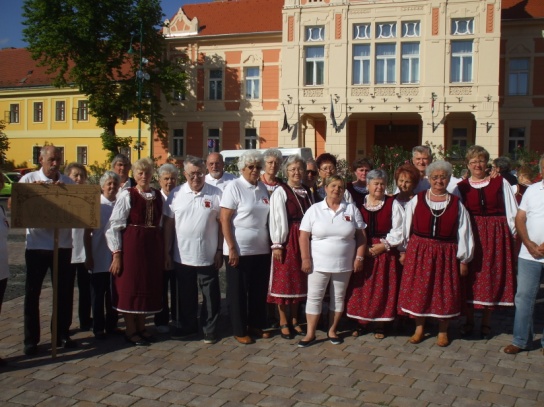 A jelenleg 82 főnyi tagság átlag életkora 65 év feletti,  ennek ellenére egy nagyon aktív, hagyományait, székelységét őrző közösség. 